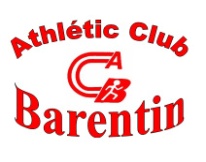 Challenge Jeune Ligue estivale secteur centre 2013-2014Challenge Jeune Ligue estivale secteur centre 2013-2014Challenge Jeune Ligue estivale secteur centre 2013-2014Challenge Jeune Ligue estivale secteur centre 2013-2014Challenge Jeune Ligue estivale secteur centre 2013-2014Challenge Jeune Ligue estivale secteur centre 2013-2014Challenge Jeune Ligue estivale secteur centre 2013-2014Challenge Jeune Ligue estivale secteur centre 2013-2014Challenge Jeune Ligue estivale secteur centre 2013-2014Challenge Jeune Ligue estivale secteur centre 2013-2014PoussinsPoussinsPoussinsPoussinsPoussinsPoussinsPoussinsPoussinsPoussinsPoussinsPTSNom athleteLicenceCatClubBarentin 5_4_14Neufchatel 3_5_14Yvetot 17_5_14Total150MORAND Angelo1223277PO MACB638753150139RIHOUEY Ethan1389339PO MCAC647544139135NEVEU Tom1389368PO MCAC617445135134VALLEE Corentin1490900PO MANA577729134122MERCIER Matisse1202176PO MACB616151122121ALLEAUME Nathan1504551PO MAYA566541121114GOURDIN Tao610199PO MANA496541114110BALIERE Mathys1481420PO MCAC48623011094DESVEAUX Alexandre1258571PO MACB59359493COMMARE Antoine1506767PO MCAC38559393HAUCHARD Armand1389453PO MCAC4548459393HUCHER Leo-paul1541032PO MCAC5043329385VENDANGER Mael1293709PO MANA4243218574LEMAIRE Pierre1266041PO MANA33417472VANZIELEGHEM Paul1468091PO MACB3141267267DUROSAY Hugo1481498PO MCAC36316765LEMOINE Nathan1468146PO MACB47186560LEFEBVRE Valentin1293766PO MANA3822206057SAVALLE Theo1295230PO MACB39185755HORLAVILLE Victor1590774PO MACB38175553CROSNIER-LECONTE Gauthier1621209PO MCAC34195351SOSSON Jeremie1398501PO MACB34175150CHAMPOTRAY Enzo1635023PO MANA19315045YON Come1611017PO MAYA29164541RIDEL Theo1587152PO MACB30114140BIDAUX Romain382052PO MASM2515134032SABINE Guillian1610553PO MAYA16169320BUFFET Romain1401169PO MCAC3800CHAPELLE Bryan1643809PO MAYA00ESPINASSE Maxime1468082PO MACB1500GUIMIOT Thomas1592618PO MANA00HIESSE Antonin1471681PO MACB6000HUET-LEROUX Benjamin1436464PO MANA00LE FLOCH Valentin1468087PO MACB6100MILET Bastien1471843PO MACB2200MORTAGNE Paul1588470PO MANA00OUJBIR Amir1587230PO MACB4900PIERRET Killian1582914PO MANA00YON Paul1625481PO MAYA210